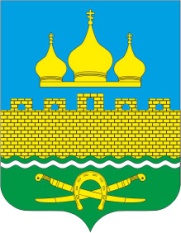 РОССИЙСКАЯ ФЕДЕРАЦИЯРОСТОВСКАЯ ОБЛАСТЬ НЕКЛИНОВСКИЙ РАЙОНМУНИЦИПАЛЬНОЕ ОБРАЗОВАНИЕ «ТРОИЦКОЕ СЕЛЬСКОЕ ПОСЕЛЕНИЕ»АДМИНИСТРАЦИЯ ТРОИЦКОГО СЕЛЬСКОГО ПОСЕЛЕНИЯРАСПОРЯЖЕНИЕот 27.03.2020 г. № __с. ТроицкоеО внесении изменений в распоряжение Администрации Троицкого сельского поселения от 26.03.2020 г. № 39 «О принятии мер по предотвращению распространения новой коронавирусной инфекции (COVID-2019) в Администрации Троицкого сельского поселения»В соответствии с Федеральным законом от 21.11.2011 № 323-ФЗ «Об основах охраны здоровья граждан в Российской Федерации», Федеральным законом от 21.12.1994 № 68-ФЗ «О защите населения и территорий от чрезвычайных ситуаций природного и техногенного характера», на основании методических рекомендаций Министерства труда и социальной защиты Российской Федерации по режиму труда органов государственной власти, органов местного самоуправления и организаций с участием государства, руководствуясь Уставом муниципального образования «Троицкое сельское поселение», принятым Решением Собрания депутатов Троицкого сельского поселения от 10.10.2017 № 65, в целях реализации мер по профилактике и снижению рисков распространения новой коронавирусной инфекции COVID-19,1. Внести в распоряжение Администрации Троицкого сельского поселения от 26.03.2020 г. № 39 «О принятии мер по предотвращению распространения новой коронавирусной инфекции (COVID-2019) в Администрации Троицкого сельского поселения» следующие изменения:1.1 Пункт 1 распоряжения исключить.2. Настоящее распоряжение вступает в силу с 27 марта 2020 г.3. Контроль за исполнением настоящего распоряжения оставляю за собой.Глава АдминистрацииТроицкого сельского поселения                                                                       О.Н.Гурина